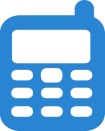 +222 5 66 77 88 99
+222 5 66 77 88 99[Text here]
[Text here]Beverly Hills 1001/23,
Los Angeles, CA, USAINVOICE TO:	INVOIVE NO: 	ACCOUNT NO: 	DATE:
	7654321	000542321	14/09/2017
DAVID BAILEY
Beverly Hills 1010/23
Los Angeles, CA
Unites StatesTHANK YOU FOR YOUR BUSINESSITEM DESCRIPTIONQUANTITYUNITE PRICETOTALFLYER DESIGN
[text here]1$500.00$500.00POSTER DESIGN
[text here]1$600.00$600.00LOGO DESIGN
[text here]2$400.00$800.00RESUME DESIGN
[text here]1$1000.00$1000.00LETTERHEAD DESIGN
[text here]2$200.00$400.00SUB-TOTAL$3300.00PAYMENT
1. PayPal: Payments@websitename.com
2. Card Payment: MasterCard, Visa, American ExpressTAX VAT (15%)$495.00GRAND TOTAL$3795.00